RAZVIJANJE SAMOSTOJNOSTI: PETEK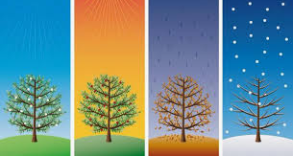 DAN, MESEC, LETNI ČAS, LETO: Ustno povej:kateri je dan v tednu; kateri je mesec v letu; kateri letni čas je trenutno;MISELNA TELOVADBA: »POIŠČI RAZLIKE«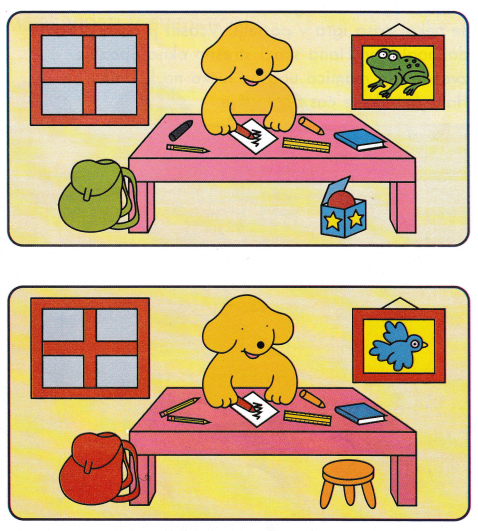 Sličici se razlikujeta v nekaj podrobnostih.Lahko najdeš vse štiri razlike?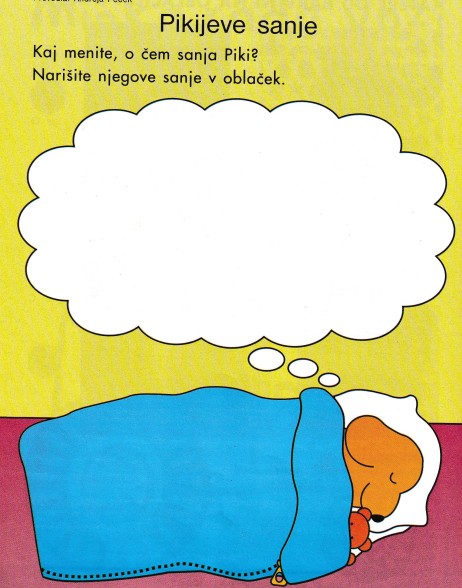 Kaj meniš, o čem sanja Piki? Nariši ali zapiši njegove sanje v oblaček.ŠOLSKO DELO: OSEBNA UREJENOST – NEGA OBRAZA – OBRAZ (ČUTILA)NOS – čutilo za vohVaja.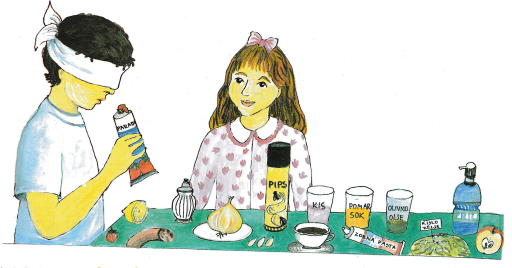 Z ruto si prekrij oči. Družinski član naj ti pod nos 'podaja' različne stvari (na primer: dišečo svečo, šampon, banano, jogurt …). Dobro jih povohaj in poskušaj ugotoviti, kaj vonjaš. Kako ti je šlo?Preberi. Nos leži na sredi našega obraza. Je organ s katerim dihamo, ovohavamo. Občutljiv je na različne vonjave. Vonj, ki ga dišeče snovi oddajaj v zrak, zaznajo celice v notranjosti nosu. Te celice pošljejo sporočilo možganom. Možgani vonj prepoznajo in tako vemo, kaj vohamo. V primeru, da smo prehlajeni, vonja ne zaznavamo. Takrat nam jed ne diši. Boljši voh od ljudi ima veliko živali. Za nekatere živali je voh zelo pomemben. Si prebral? Sedaj kratko odgovori.1. Na kaj je nos občutljiv? ____________________________________________2. Kam pošljejo celice sporočilo o vonju? ________________________________3. Kdaj nam jed ne diši? ______________________________________________4. Kdo ima boljši voh od ljudi? _________________________________________NOS IN DIHANJEPreberi.Nos nam pomaga pri dihanju. Zrak, ki potuje v pljuča, se v nosu segreje in delno prečisti. Očistiti ga pomagajo dlačice, ki so v nosu. Kadar smo prehlajeni, kašljamo in teče nam iz nosu, tudi kihamo in smrkamo. Najpogostejša bolezen nosu je nahod.Dopolni povedi z besedami: roke, robček, postelji, zdravi, Kadar smo bolni, ležimo v ___ ___ ___ ___ ___ ___ ___ ___ in pijemo čaj, ker bi bili radi čim prej ___ ___ ___ ___ ___ ___. Nos si vsakič obrišemo v čist ___ ___ ___ ___ ___ ___ in si temeljito umivamo  ___ ___ ___ ___.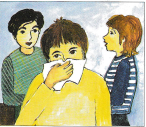 DOMAČA NALOGAPojdi na vrt, travnik ali še bolje, v gozd. 1. Nekajkrat globoko vdihni in izdihni.2. Ali kaj vohaš? Kaj? ________________________________________________3. Popraskaj po zemlji in jo povohaj. Kakšen vonj ima zemlja? ________________PRED SPANJEMZvečer zapiši nekaj povedi dogodku ali kakšni stvari, ki se je zgodila v tem dnevu. Starši ti naj pomagajo pri zapisu datuma.  ZANIMIVOST: kadar vonjamo neko stvari, ki ima zelo močan/izrazit vonj (na primer eterično olje ali svečo vanilje), po določenem času vonja ne zaznavamo več, čeprav olje še vedno diši. Zakaj? – čutnice v našem nosu otopijo in čez čas vonja ne zaznajo več, saj ne navadijo nanj. KAKO VOHATA PES IN MAČKA? OPAZUJ, KO BOŠ IMEL PRILOŽNOST. V NASLEDNJEM TEDNU IZVEŠ NEKAJ ZANIMIVOSTI O PASJEM VOHU. 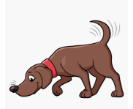 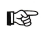 